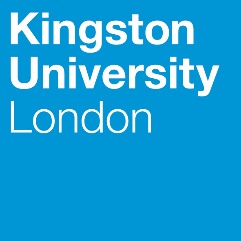 Programme SpecificationTitle of Course:		BEng (Hons) Automotive EngineeringBEng (Hons) Automotive Engineering (Motorsport)Date Specification Produced:		February 2016Date Specification Last Revised:	September 2019This Programme Specification is designed for prospective students, current students, academic staff and potential employers.  It provides a concise summary of the main features of the programme and the intended learning outcomes that a typical student might reasonably be expected to achieve and demonstrate if he/she takes full advantage of the learning opportunities that are provided.  More detailed information on the teaching, learning and assessment methods, learning outcomes and content of each module can be found in Student Handbooks and Module Descriptors.SECTION 1:	GENERAL INFORMATIONSECTION 2: THE PROGRAMMEProgramme IntroductionThe Programme is designed for undergraduate students who wish to study Automotive Engineering to Honours Degree level and aspire to achieve the professional status of Chartered Engineer (CEng).  The Programme embraces recent developments in education and industry.  The Programme design is based on the guidelines provided by the Engineering Council UK Standard for Professional Engineering Competence (UK-SPEC), the Quality Assurance Agency (QAA) Subject Benchmark Statement for Engineering, and the Institution of Mechanical Engineers (IMechE) Academic Accreditation Guidelines.Students on the BEng Automotive Engineering course will have the unique opportunity to obtain a very strong theoretical background and excellent hands-on skills, while using state-of-the-art equipment, such as the Roehrig shock dyno, an engine test cell and a hydraulic dynamometer.  The students will also have the opportunity to design and analyse parts, using industry standard CAD/CAE software; manufacture them, using the latest CNC machining and additive manufacturing methods (3D printing) in combination with industry standard CAM software; measure their strength, using contemporary tensile and fatigue testing machines.  Furthermore, interested final year students may take an individual project related to the design and manufacture of aerodynamic surfaces, such as spoilers, and/or scaled vehicle models, which they will then put in one of the two wind tunnels of the School and measure the flow around them, using the state-of-the-art Laser Doppler Velocimetry technique.  Students on both the BEng Automotive Engineering course and the BEng Automotive Engineering (Motorsport) course will have the exciting opportunity to participate in various competitions, ranging from national student competitions, such as the IMechE Design Challenge competitions for engineering students, to international students competitions, such as the infamous IMechE Formula Student competition, up to professional world competitions, such as the notorious Isle of Man race. For the latter two competitions, the students may participate as members of the KU racing team (competing with a single seater electric race car) and the KU TT-Bike team (competing with an electric race bike).  Especially, the students on the Motorsport pathway will have the opportunity to create engine maps for high performance motorbikes (e.g. Suzuki GSXR1300 Hayabusha), using a rolling road; to measure the engine torque and power of high performance cars (e.g. Lotus Exige, Formula Asia), using a hydraulic dynamometer; to prepare a Caterham Academy car and compete in the Caterham Academy Championship.  Also, students on both courses will have the thriving opportunity to engage with state-of-the-art projects involving Unmanned Ground Vehicles, such as the Mars Rover, and Unmanned Aerial Vehicles, such as quadcopters. The whole Programme is intended to equip graduates with the knowledge, comprehension, intellectual ability and subject practical skills to become professional Automotive Engineers or to follow careers in related professional areas.  Employability is a key element of the Programme and hence the emphasis on communication, interpersonal and other skills that today’s industry sees as enhancing employment prospects.  The main Automotive Engineering Programme broadly follows four themes or threads, firstly the appreciation and application of the principles of automotive engineering science with emphasis on the subject areas of mechanical systems (statics and dynamics), thermodynamics and fluid mechanics.  Secondly, topics intended to widen the students’ knowledge base include electrical and electronic systems, automotive systems (dynamics and control systems) as well as design and analysis of automotive components.  Thirdly there is a professional theme, introducing the students to the practice of an Automotive Engineer, covering such topics as professional practice, project management, quality and business management.  Lastly there is a strong design theme linking together the other threads and emphasising the holistic nature of modern day automotive engineering.Likewise the motorsport engineering pathway also follows these main themes but here the second theme is intended to widen the students’ knowledge base on the design, analysis and optimization of systems and components for high performance vehicles.  Whilst the third theme introduces the students to the practice of a Motorsport Engineer, covering such topics as professional practice, project management, quality, risk assessment and business management in motorsport.The main BEng Course and its pathway emphasises the development of practical skills and experimentation through the extensive use of laboratories, workshop access and industrial visits.  Sustainability and ‘Health and Safety’ are threaded throughout the Programme’s modules.  There is a great deal of support available to students, both pastorally and academically, but in particular they are supported by a Personal Tutor Scheme (PTS) in which they are allocated a member of staff who, normally through one-to-one meetings, will assist and encourage students in their academic learning for the duration of their Course.The BEng(Hons) is offered as a three-year full-time degree course or a four-year sandwich course or on a part-time basis over a period of six years.  The sandwich course includes an industrial placement taken between level 5 and level 6.  The first two levels of the BEng programme (i.e. levels 4 and 5) are common with the MEng programme and students showing a consistently good performance over both years can be offered a place on the MEng, starting at level 6 of that programme, should they wish to transfer.  Aims of the ProgrammeThe general aims of the course are:To equip graduates with high skills required for work in the automotive and related industries, with emphasis on positions which require the application of contemporary technologies and can lead to promotion at high levels of management.To meet the academic requirements (when combined with approved further learning) for Chartered Membership of the Institution of Mechanical Engineers (IMechE).More specific aims of the course are: To allow students to develop analytical, creative and problem-solving skills in order to reach sound solutions and communicate these effectively.Especially for the students on the Motorsport pathway, to equip them with the knowledge and skills related to the application of latest technologies on high-performance vehicles and introduce them into motorsport competitions as members of a team.Programme Learning OutcomesThe programme provides opportunities for students to develop and demonstrate knowledge and understanding, skills and other attributes in the following areas.  The programme outcomes are referenced to the QAA subject benchmarks for Engineering (2010) and the Framework for Higher Education Qualifications  in England, Wales and Northern Ireland (2008), and relate to the typical student. In addition to the programme learning outcomes identified overleaf, the programme of study defined in this programme specification will allow students to develop a range of Key Skills as follows:D.   Entry RequirementsThe minimum entry qualifications for the programme are:From A levels:	At least 280 points from 3 A-Level subjects to include Mathematics at a minimum grade of “C” and two Science subjects (e.g. Physics, Chemistry).  Overseas equivalent qualifications are accepted.BTEC:	An engineering-related BTEC Extended Diploma with at least “Distinction, Merit, Merit” (DMM).Plus:	GCSE (A*-C) minimum of 5 subjects including English Language and Mathematics. A minimum International English Language Testing System (IELTS) score of 6.0 (min 5.5 in Speaking, Writing, Listening and Reading) or equivalent is required for those for whom English is not their first language.Programme StructureThis Programme is offered in full-time, sandwich and part-time modes. Intake of all modes of study is normally in September.Entry to any mode is normally at level 4 with A-level or equivalent qualifications (See section D).  Transfer from a similar programme is possible at level 5 with passes in comparable level 4 modules – but is at the discretion of the course team and subject to the limitations and guidance of the accrediting professional body.E1.	Professional and Statutory Regulatory BodiesE2.	Work-based learning, including sandwich programmesWork placements are actively encouraged – although it is the responsibility of individual students to source and secure such placements.  This allows students to reflect upon their own personal experience of working in an applied setting, to focus on aspects of this experience that they can clearly relate to theoretical concepts and to evaluate the relationship between theory and practice.  The placement must be approved by Kingston University. During their placement students will be visited at least once by a member of the School of Mechanical and Automotive Engineering.  The placement is assessed and successful completion is required for the award of the sandwich course.  The credits are not graded and do not contribute to the final classification. If a student is unable to find a suitable placement, they will have to transfer to the non-sandwich route.  E3.	Outline Programme StructureEach level is made up of four modules each worth 30 credit points.  Typically a student must complete 120 credits at each level.  All students will be provided with the University regulations and specific additions that are sometimes required for accreditation by outside bodies (e.g. professional or statutory bodies that confer professional accreditation).  Full details of each module will be provided in module descriptors and student module guidesThe pass mark for the BEng Automotive Engineering course and the BEng Automotive Engineering (Motorsport) course is 40% for Levels 4, 5 and 6, respectively.Principles of Teaching Learning and Assessment This programme has been designed taking into account the Kingston University Curriculum Design Principles to help develop student learning from dependent to independent learning and encourage lifelong learners.  A wide range of teaching and learning methods is utilised, allowing students to be fully engaged throughout the course.The programme aims at attracting a diverse cohort, with students coming from a wide range of backgrounds in terms of their education, age, gender, race, religion, sexual orientation and disability. This is seen as a strong feature of the programme and results in the curriculum being designed to be as inclusive as possible.  In particular, the Level-4 of the programme is very general and allows everyone to develop their weaknesses and use their strengths to help their colleagues.  Teaching, learning and assessment methods are constructed to align with the learning outcomes and syllabus content of the modules.  The assessment regime of a module is designed to provide formative opportunities that allow students to improve their performance following feedback in preparation for later summative assessment.  Key skills are developed throughout the programme, which are assessed both formatively and summatively.  Students also have access to Academic Success Centre for additional support on a drop-in basis giving students the opportunity to take responsibility for their own achievements and consequent learning.  Generally the course will be delivered by instructional lectures whilst associated problem solving tutorials, laboratory practicals, industrial visits and design classes are used to enhance the lecture material.  The course is devised to encourage and develop students making them confident in their interpersonal and communication skills, as well as emphasising group work, data analysis and ICT skills.  The contact hours associated with a module very much depends on the module type, but typically a module would comprise five hours per week of contact, which would include lecture, seminar/tutorial and design/practical sessions in various combinations.A range of assessment methods are used enabling students to, in the initial stages of the programme, demonstrate their acquisition of the relevant knowledge, whilst in the later stages of the course the higher skills needed in industry, such as problem solving, synthesis and critical analysis are brought to the fore.  Methods such as oral presentations, multiple choice questions, online assessment, written examinations, group and individual project reports, laboratory reports, peer making and informal question and answer sessions are all likely to be used depending on the learning setting.  The use of a range of assessment methods is intended to ensure that no student is disadvantaged despite their educational background or disability and care is taken to avoid as far a possible bunching of assessment deadlines.Whilst the work at level 4 concentrates on recall of fundamental concepts, the work at the higher levels applies this knowledge and understanding to engineering problem solving, often with significant levels of unfamiliarity and complexity.  During their final year, level 6, students are expected to be able to synthesise and critically evaluate knowledge from various diverse sources.  The level 6 individual “capstone” project module is likely to involve the development of new information generated by the students themselves.The teaching and learning strategies utilised in this course are formulated to cultivate key transferable skills considered central to academic, vocational and personal development.  These skills underpin how students learn, their ability to recognise their own achievement and ability, to review and evaluate that achievement and identify future learning requirements.Research Informed TeachingThe course team demonstrates both research and industry related professional activity, which was taken into account when forming the course design and content.  This activity is normally presented to the Industrial Advisory Board, which provides useful feedback.Most of the teaching staff are also actively involved in the various Research Centres and/or Research Groups of the Faculty, or may be following interest areas of their own. Among others, such activities include the design and analysis of various vehicles, such as Unmanned Aerial and Ground Vehicles, a Formula Student single seater electric race car, a zero emission commuter bike and a zero-emission electric TT-bike. Other topics of research include, but are not limited to, electromagnetic bearings and magnetic levitation, the design of an active control electromagnetic suspension, the optimized design of aerodynamic surfaces, diesel engine cylinder output equalisation, vibration free engine startup and shutdown through adaptive integrated starter generator input shaping. Many modules extensively use case studies from the teaching teams own research to illustrate current issues and thinking within their area of interest.Students are also able to and are encouraged to develop their own research skills which are a fundamental part of the curriculum throughout all levels of the programme.  They are often encouraged, through project work, to work with research active staff on elements of live projects, and these research skills enable students to determine, distinguish and present appropriate evidentiary information in an argument, which are of great value to employers.Members of staff are also engaged widely with the research and development of ideas in teaching and learning in Higher Education and into wider pedagogic issues which will then feed through to support learning in lectures and other forms of student engagement the programme, both formal and extra-curricular.Technology Enhanced LearningThe use of appropriate technologies to enhance and develop learning is strongly encouraged.  All modules will make use of the university’s virtual learning environment StudySpace, not just as a repository but as an active learning tool, for example the use of video and audio recordings of lectures to additionally explain complex concepts and techniques is encouraged.  Additional links to appropriate online information sources should be provided along with sign posts to appropriate resources, including Massive Open Online Courses (MOOCs) and Open Educational Resources (OERs).  However, the use of technology should not be restricted to the VLE, but should also embrace mobile technology and encourage students to use their mobile devices to enhance their own learning experience; this may well involve the use of social media or other application as additional aids to learning, again where appropriate given the nature of the particular module.Assessment methodsVarious assessment methods are adopted appropriate to each module to enable students to demonstrate their acquisition of knowledge and skills along with the development of their learning, as outlined in the module learning outcomes.  The assessment regime for each module has been designed to provide formative opportunities that allow students to improve their performance, following feedback, in preparation for summative assessment.  These formative opportunities will include, but not be restricted to, on-line assessment with immediate feedback, use of voting system in class (clickers), feedback on presentations (where appropriate involving industrial partners), peer and self-assessment with tutorial support and discussion etc..  The development of skills is threaded throughout the programme and assessed both formatively and summatively.  Some of the methods of assessment used in the course are:Report writingIndividual and group project reportsIndividual and group designsInvestigation of case studiesModel buildingShort in-class testsUnseen and seen formal written examinationsIndividual and group practical laboratory reportsComputer software and output analysisIndividual and group oral presentationsPostersSupport for Students and their LearningStudents are supported by:A Module Leader for each moduleA Course Director to help students understand their programme structure and provide academic support A Personal Tutor (PT) to provide academic and personal supportA Student Support Officer (SSO) who provides additional pastoral and practical advice and support, especially to students encountering difficultiesA dedicated Undergraduate Course Administrator An induction programme and study skills sessions at the start of each academic yearAn Academic Study Centre to provide support and advice to  students  on a daily ‘drop-in’ basis StudySpace – a versatile on-line interactive intranet and learning environment accessible both on-site and remotelyA Student Voice Committee with student Course Representatives for each levelA University Careers and Employability Service Comprehensive University support systems including the provision of advice on finance, regulations, legal matters, accommodation, international student support, disability and equality support.The Union of Kingston StudentsAn Academic Team that seeks to maintain an open door policy in the spirit of supporting students.  Personal Tutor Scheme (PTS) in the School of Mechanical and Automotive EngineeringThe following provides the aims and structure of the Personal Tutor Scheme (PTS) for the School of Mechanical and Automotive Engineering.  It is intended that the PTS be embedded within the provision of the BEng programme.Overall AimsTo build a rapport between staff and students and contribute to personalising students’ experience within the School of Mechanical and Automotive EngineeringTo support students in the development of their academic skills providing appropriate advice and guidance to students throughout their time at Kingston, while monitoring their progress, helping to identify individual needs and referring students to other University services as appropriateTo help students to develop the ability to be self-reliant and confident self-reflective learners who use feedback to their best advantageTo encourage students to reflect on how their learning relates to a wider context and their personal career progressionAllocation of Personal TutorsPersonal tutors will be allocated during induction weekTutors will be allocated on a course basis where appropriate with student numbers being equally divided amongst the staff within the schoolStudents will keep the same tutor throughout their course of studyThere are specific aims and outcomes for each level, as the PTS is progressive and cumulative students will find that they are building on the skills developed in previous levels.  Formative assessment will be provided in the form of regular feedback during meetings.Level 4: Settling in and building confidenceAims and OutcomesTo assist students in making the transition to Higher Education and to generate a sense of belonging to the School of Mechanical and Automotive Engineering with an emphasis on widening participation issuesTo help students to develop good academic habits and to gain the confidence to operate successfully in a university contextTo prepare students to make the most of feedback throughout their courseContact:Teaching block 1: normally, three one-to-one meetings during induction week, weeks 2 and 6-7Teaching block 2: normally, two one-to-one meetings during week 1 and week 6-7End of academic year individual ‘wrap up’ emailEmbedded Module: ME4010 Engineering Applications and PracticeLevel 5: Stepping it up and broadening horizonsAims and Learning OutcomesTo help students comprehend and plan for the academic demands of level 5 and to support increasing independence To encourage students to look forward, to take up opportunities to develop wider skills and to take responsibility for their personal developmentTo foster students’ ability to build on and respond proactively to the feedback they have receivedTo assist students in reflecting on the skills that they are developing and consider how they relate to employabilityContact:Normally, one-to-one meeting in week 1 Email contact at the end of teaching block 1Individual ‘wrap up’ email at end of academic yearEmbedded Module: ME5014 Project Engineering and Management Level 6:  Maximising success and moving onAims and Learning OutcomesTo support students with the planning necessary to maximise success in their final undergraduate yearTo encourage students to reflect on the employability skills they have developed and be proactive in moving towards a professional life and/or further studyTo help students to make best use of the feedback they have received so that they can build on their strengths and take steps to address any weaknessesContact:Normally, one-to-one meeting in week 1 Email contact at the end of teaching block 1Individual ‘wrap up’ email at end of academic yearEmbedded Module: ME6014 Individual Project (BEng/MEng)Ensuring and Enhancing the Quality of the CourseThe University has several methods for evaluating and improving the quality and standards of its provision.  These include:External ExaminersBoards of Study with student representationAnnual review and developmentPeriodic review undertaken at the subject levelStudent evaluationModeration policiesEmployability Statement The BEng Automotive Engineering and BEng Automotive Engineering (Motorsport) courses are designed to equip students with the skills to work in the automotive and related industries.  Automotive Engineers are found in a great many disciplines that require professional, intelligent and numerate individuals.  Both curricula embed the development of employability skills and are designed to equip students with the ability to relate the knowledge and skills that they have learnt to the real world contexts in which they may work in the future.  Students are required to produce a CV early at level 5 and to improve this following feedback from Personal Tutors, placement advisors and Careers and Employability Service staff, ensuring that students have a good, high quality CV ready for sending out to potential employers.  Employability is greatly enhanced by many of the extracurricular activities that students become involved in and students are encouraged to reflect upon these activities and include them in their CV as appropriate.  Students are actively encouraged to take part in the activities hosted by the School, such as the IMechE Formula Student project, the Robotics Club, the IMechE Design Challenge competitions, the Isle-of-Man race and the Engineering Society amongst others.The School is helped by its strong links with industry, local, national and international and these links influence the development of our programmes, working with our Industrial Advisory Board gives a forum where industry can inform us of the views of employers regarding the essential employability skills that they would want to see developed in a Kingston University undergraduate.  To that end the School strongly encourages and supports all students in applying for positions in industry for an Industrial Placement year.  This would normally take place between levels 5 and 6. The School emphasises the benefits to be obtained from an approved placement in industry in terms of future employability.  An Industrial Placement comprises a period of at least 36 weeks with an approved employer.   Students are required to maintain a log book of their activities and involvement and produce a final report on their placement. They are supported throughout the period by their personal tutor, who will visit them at their place of work on at least one occasion.  The tutor will discuss progress with the student and employer and will recommend any improvements to the learning opportunities.  Students fulfilling the requirements for an Industrial Placement will be awarded a Sandwich Degree on the completion of level 6.As well as discipline specific employability skills, the more generic employability skills are also embedded within the programme.  During the first year in modules such as Engineering Application and Practice, students are encouraged to consider their chosen discipline in the light of the activities of the Professional Bodies.  Again in the level 5 Project Engineering and Management modules the various careers within engineering are considered and students are encouraged to reflect on the paths open to them and to develop the skills and attributes employers are looking for in graduates.  These include independent learning, the ability to work in teams, time management skills, verbal and written communication skills.  Part of the role of the Personal Tutor is to encourage students to develop these skills outside of the curriculum as well as within it through extracurricular activities such as volunteering, positions of responsibility within clubs and societies, student ambassadorship and sports activities.Both courses have been designed to fulfil the core curriculum requirements (with further learning) for Chartered Engineer (CEng) status.  Most graduates will aspire to careers in automotive related industries and to becoming Chartered Engineers.  Graduates develop careers in all branches of automotive, motorsport and related industries both here in the UK and throughout the world; as contract and consulting engineers, within local authorities, manufacturing and transport companies, government organisations and the defence industry.  In many cases, students taking an industrial placement are able to secure employment with the placement organisation following graduation.  The academic and key skills developed throughout an automotive engineering course also allow graduates to follow careers in other professions such as teaching.  In addition, a number of graduates will progress to MSc courses in Engineering and related specialist areas before continuing their career in industry or research.Approved Variants from the Undergraduate and Postgraduate RegulationsCompensationCompensation is not permitted for the following modules:ME6014	Individual Project (BEng/MEng) Reassessment of Level 6Reassessment of failed ME6014 module will normally be by repeat only with a new project brief.Other sources of information that you may wish to consultEngineering subject benchmark:www.qaa.ac.uk/Publications/InformationAndGuidance/Pages/Subject-benchmark-statement-Engineering-.aspxProfessional bodies:www.imeche.org/Professional accreditation:www.engc.org.uk/www.imeche.org/School Website:http://sec.kingston.ac.uk/about-SEC/schools/mechanical-and-automotive-engineering/Development of Programme Learning Outcomes in ModulesThis map identifies where the programme learning outcomes are summatively assessed across the modules for this programme.  It provides an aid to academic staff in understanding how individual modules contribute to the programme aims, a means to help students monitor their own learning, personal and professional development as the programme progresses and a checklist for quality assurance purposes. Students will be provided with formative assessment opportunities throughout the course to practice and develop their proficiency in the range of assessment methods utilised. Indicative Module Summative Assessment MapThis map identifies the elements of summative assessment for each module.  Course teams are reminded that:There should be no more than three elements of assessment per moduleThere should be no more than one formal examination per module.  Synoptic assessments that test the learning outcomes of more than one module are permittedStudents will be provided with formative assessment opportunities throughout the course to practice and develop their proficiency in the range of assessment methods and to facilitate ‘feed-forward’ as stipulated in the Curriculum Design PrinciplesKeyType:	W: written examinationP: practicalTechnical AnnexTitle:BEng (Hons) Automotive EngineeringBEng (Hons) Automotive Engineering (Motorsport)Awarding Institution:Kingston UniversityTeaching Institution:Kingston UniversityLocation:Roehampton Vale Campus, KingstonProgramme Accredited by:Programme Learning OutcomesProgramme Learning OutcomesProgramme Learning OutcomesProgramme Learning OutcomesProgramme Learning OutcomesProgramme Learning OutcomesKnowledge and UnderstandingOn completion of the course, students will be able to:Intellectual skills On completion of the course, students will be able to:Subject Practical skills On completion of the course, students will be able to:A1Demonstrate knowledge and understanding of the core engineering subjects of statics, dynamics, materials, thermodynamics, fluid mechanics and designB1Apply fundamental theoretical principles that underpin engineering and specifically automotive engineeringC1Use workshop and laboratory equipment safely for manufacture and experimental investigation A2Demonstrate knowledge of electrical and electronic systems, control and manufacturingB2Use mathematics as a tool for solving complex problems, communicating results, concepts and ideas C2Undertake practical work and analyse the data obtained for use in planning and design A3Show a knowledge of broader technical and non-technical engineering subjectsB3Think creatively and imaginatively to solve design problems C3Use a range of technical equipment and instruments, gaining a basic understanding of their underlying technologyA4Relate management and business applications to automotive engineering and/or motorsportsB4Manage projects, people, resources and time taking account of legal and statutory requirements, risk, safety, quality and reliabilityC4Use computer technology to assist with information retrieval, management and problem solvingA5Demonstrate their understanding of the importance of Health and Safety in the engineering industryB5Demonstrate a positive attitude to learning that encourages continuing professional development throughout their careersC5Comply with Health and Safety regulations within the work place and as they apply to mechanical designA6Relate all their studies to a knowledge and understanding of sustainability and the environmental impact of their industryB6Recognise the importance of professional bodies and the professional conduct expected of Chartered EngineersC6Define a holistic and systematic approach to risk identification, assessment and managementA7Demonstrate knowledge of automotive related technologies and the principles associated with these.B7Demonstrate a high-level ability in problem analysis and synthesis of engineering principles both independently and as part of a team.C7Organise and lead work teams, coordinating project activitiesKey SkillsKey SkillsKey SkillsKey SkillsKey SkillsKey SkillsKey SkillsSelf Awareness SkillsCommunication SkillsInterpersonal SkillsResearch and information Literacy SkillsNumeracy SkillsManagement & Leadership SkillsCreativity and Problem Solving SkillsTake responsibility for  own learning and plan for and record own personal developmentExpress ideas clearly and unambiguously in writing and the spoken workWork well  with others in a group or teamSearch for and select relevant sources of informationCollect data from primary and secondary sources and use appropriate methods to manipulate and analyse this dataDetermine the scope of a task (or project)Apply scientific and other knowledge to analyse and evaluate information and data and to find solutions to problemsRecognise own academic strengths and weaknesses, reflect on performance and progress and respond to feedbackPresent, challenge and defend  ideas and results effectively orally and in writingWork flexibly and respond to changeCritically evaluate information and use it appropriatelyPresent and record data in appropriate formatsIdentify resources needed to undertake the task (or project) and to schedule and manage the resourcesWork with complex ideas and justify judgements made through effective use of evidenceOrganise self effectively, agreeing and setting realistic targets, accessing support where appropriate and managing time to achieve targetsActively listen and respond appropriately to ideas of othersDiscuss and debate with others and make concession to reach agreementApply the ethical and legal requirements in both the access and use of informationInterpret and evaluate data to inform and justify argumentsEvidence ability to successfully complete and evaluate a task (or project), revising the plan where necessaryWork effectively with limited supervision in unfamiliar contextsGive, accept and respond to constructive feedbackAccurately cite and reference information sourcesBe aware of issues of selection, accuracy and uncertainty in the collection and analysis of dataMotivate and direct others to enable an effective contribution from all participantsShow sensitivity and respect for diverse values and beliefsUse software and IT technology as appropriateLevel 4 (all core)Level 4 (all core)Level 4 (all core)Level 4 (all core)Level 4 (all core)Compulsory modulesModule codeCredit ValueLevel Teaching BlockEngineering Applications and PracticeME40103041&2Thermofluid & Mechanical  Systems 1ME40113041&2Analytical Methods, Computing & Electronic SystemsME40123041&2Engineering Design, Materials & Manufacture 1ME40133041&2Progression to level 5 requires passes in all four modules to give 120 credits at level 4.Students exiting the programme at this point who have successfully completed 120 credits are eligible for the award of Certificate of Higher Education.Progression to level 5 requires passes in all four modules to give 120 credits at level 4.Students exiting the programme at this point who have successfully completed 120 credits are eligible for the award of Certificate of Higher Education.Progression to level 5 requires passes in all four modules to give 120 credits at level 4.Students exiting the programme at this point who have successfully completed 120 credits are eligible for the award of Certificate of Higher Education.Progression to level 5 requires passes in all four modules to give 120 credits at level 4.Students exiting the programme at this point who have successfully completed 120 credits are eligible for the award of Certificate of Higher Education.Progression to level 5 requires passes in all four modules to give 120 credits at level 4.Students exiting the programme at this point who have successfully completed 120 credits are eligible for the award of Certificate of Higher Education.Level 5 (all core)Level 5 (all core)Level 5 (all core)Level 5 (all core)Level 5 (all core)Level 5 (all core)Compulsory modulesModule codeCredit ValueLevel Teaching BlockTeaching BlockElectronic Systems, Control & ComputingME50123051&21&2Engineering Design, Materials & Manufacture 2ME50133051&21&2Project Engineering and ManagementME50143051&21&2Automotive Dynamics and Control SystemsME50213051&21&2Level 5 (Motorsport pathway core)PathwaymodulesModule codeCredit ValueLevel Teaching BlockTeaching BlockEngine and Vehicle PrinciplesME50513051&21&2Students on the Motorsport pathway take ME5051 instead of ME5021.Progression to level 6 requires passes in all four modules to give 120 credits at level 5.   Students exiting the programme at this point, who have successfully completed 120 credits, are eligible for the award of Diploma of Higher Education.Students on the Motorsport pathway take ME5051 instead of ME5021.Progression to level 6 requires passes in all four modules to give 120 credits at level 5.   Students exiting the programme at this point, who have successfully completed 120 credits, are eligible for the award of Diploma of Higher Education.Students on the Motorsport pathway take ME5051 instead of ME5021.Progression to level 6 requires passes in all four modules to give 120 credits at level 5.   Students exiting the programme at this point, who have successfully completed 120 credits, are eligible for the award of Diploma of Higher Education.Students on the Motorsport pathway take ME5051 instead of ME5021.Progression to level 6 requires passes in all four modules to give 120 credits at level 5.   Students exiting the programme at this point, who have successfully completed 120 credits, are eligible for the award of Diploma of Higher Education.Students on the Motorsport pathway take ME5051 instead of ME5021.Progression to level 6 requires passes in all four modules to give 120 credits at level 5.   Students exiting the programme at this point, who have successfully completed 120 credits, are eligible for the award of Diploma of Higher Education.Level 6 (all core)Level 6 (all core)Level 6 (all core)Level 6 (all core)Level 6 (all core)Level 6 (all core)Compulsory modulesModule codeCredit ValueLevel Teaching BlockTeaching BlockBusiness Management & Quality SystemsME60103061&21&2Mechatronics, Dynamics & ControlME60123061&21&2Individual Project (BEng/MEng)ME60143061&21&2Automotive Systems Design and AnalysisME60213061&21&2Level 6 (Motorsport pathway core)PathwaymodulesModule codeCredit ValueLevel Teaching BlockTeaching BlockRace Vehicles Design and OptimizationME60513061&21&2Students on the Motorsport pathway take ME6051 instead of ME6021.Level 6 requires the completion of the compulsory modules.Students on the Motorsport pathway take ME6051 instead of ME6021.Level 6 requires the completion of the compulsory modules.Students on the Motorsport pathway take ME6051 instead of ME6021.Level 6 requires the completion of the compulsory modules.Students on the Motorsport pathway take ME6051 instead of ME6021.Level 6 requires the completion of the compulsory modules.Students on the Motorsport pathway take ME6051 instead of ME6021.Level 6 requires the completion of the compulsory modules.Outcome:AssessmentTo assist students in making the transition to Higher Education and to generate a sense of belonging to the School of Mechanical and Automotive EngineeringFormative (one to one meetings)To help students’ to develop good academic habits and to gain the confidence to operate successfully in a university contextFormative (one-to-one meetings, plus discussion and if necessary short exercises exploring such issues as email etiquette, report writing and general study skills)To prepare students to make the most of feedback throughout their courseFormative (one-to-one meetings)Outcome:AssessmentTo help students comprehend and plan for the academic demands of level 5 and to support increasing independenceFormative (one-to-one meetings, an explanation of how Level 5 modules contribute to degree classification, and any other differences in course structure and assessment procedures between Level 4 and Level 5)To encourage students to look forward, to take up opportunities to develop wider skills and to take responsibility for their personal developmentFormative (one-to-one meetings and preparation of a dissertation proposal or choice for level 6, plus discussions around planning for relevant placement activity)To foster students’ ability to build on, and respond proactively to the feedback they have receivedFormative (one-to-one meetings and discussions within module tutorial/seminar sessions)To assist students in reflecting on the skills that they are developing and consider how they relate to employabilityFormative (one-to-one meetings and preparation of a Curriculum Vitae)Outcome:Assessment To support students with the planning necessary to maximise success in their final undergraduate yearFormative (one to one meetings)To encourage students to reflect on the employability skills they have developed and be proactive in moving towards a professional life and/or further studyFormative (one to one meetings, along with the preparation and oral presentation of their Individual Project, the university Employability and Careers Service also provides activities which need to be signposted to students)To help students to make best use of the feedback they have received so that they can build on their strengths and take steps to address any weaknessesFormative (one to one meetings)Level 4Level 4Level 4Level 4Level 5Level 5Level 5Level 5Level 5Level 6Level 6Level 6Level 6Level 6Module CodeModule CodeME4010ME4011ME4012ME4013ME5012ME5013ME5014ME5021ME5051ME6010ME6012ME6014ME6021ME6051Knowledge & UnderstandingKnowledge & UnderstandingA1SSSSSSSSKnowledge & UnderstandingKnowledge & UnderstandingA2SSSSSSSSSSKnowledge & UnderstandingKnowledge & UnderstandingA3SSSSSSSSSKnowledge & UnderstandingKnowledge & UnderstandingA4SSKnowledge & UnderstandingKnowledge & UnderstandingA5SSSSSSKnowledge & UnderstandingKnowledge & UnderstandingA6SSSSKnowledge & UnderstandingKnowledge & UnderstandingA7SSSSIntellectual SkillsIntellectual SkillsB1SSSSSSSSSSIntellectual SkillsIntellectual SkillsB2SSSSSSSSIntellectual SkillsIntellectual SkillsB3SSSSSSSIntellectual SkillsIntellectual SkillsB4SSSSSIntellectual SkillsIntellectual SkillsB5SSSIntellectual SkillsIntellectual SkillsB6SSSIntellectual SkillsIntellectual SkillsB7SSSSPractical SkillsPractical SkillsC1SSSSSPractical SkillsPractical SkillsC2SSSSSSSSSSPractical SkillsPractical SkillsC3SSSSSSPractical SkillsPractical SkillsC4SSSSSSSSSSPractical SkillsPractical SkillsC5SSSSPractical SkillsPractical SkillsC6SSSSPractical SkillsPractical SkillsC7SSSSModuleModuleModuleModuleModuleCourseworkCourseworkCourseworkExaminationExaminationExaminationLevelModule NameModule codeCredit valueCore/optionTypeWord LengthWeighting %Written/practicalDurationWeighting%4Engineering Applications and PracticeME401030CLaboratory, assignment & project reportsN/A1004Thermofluid & Mechanical  Systems 1ME401130CLaboratory reports & in-class testsN/A40W2 hrs.604Analytical Methods, Computing & Electronic SystemsME401230CWritten assignment & in-class testsN/A1004Engineering Design, Materials & Manufacture 1ME401330CLaboratory & design reports (group & individual) + in-class testsN/A70W2 hrs.305Electronic Systems, Control & ComputingME501230COn-line laboratory exercises & assignmentN/A50W3 hrs.505Engineering Design, Materials & Manufacture 2ME501330CDesign reportsN/A1005Project Engineering and ManagementME501430CProject reports (group & individual)N/A40W3 hrs.605Automotive Dynamics and Control SystemsME502130CLaboratory & assignment reports & final examN/A40W3 hrs.605Engine and Vehicle PrinciplesME505130CLaboratory & assignment reports & final examN/A40W3 hrs.606Business Management & Quality SystemsME601030COne in-class test & one assignmentN/A50W3 hrs.506Mechatronics, Dynamics & ControlME601230CLaboratory & assignment reportsN/A30W3 hrs.706Individual Project (BEng/MEng)ME601430CIndividual oral & written report plus poster 10,00090P0.33 hrs.106Automotive Systems Design and AnalysisME602130CLaboratory & assignment reports & final examN/A40W3 hrs.606Race Vehicles Design and OptimizationME605130CLaboratory & assignment reports & final examN/A40W3 hrs.60Final Award(s):BEng (Hons) Automotive EngineeringBEng (Hons) Automotive Engineering (Motorsport)Intermediate Award(s):Cert HE in Automotive EngineeringDip HE in Automotive EngineeringBEng Automotive EngineeringMinimum period of registration:FT – 3 yearsSW – 4 yearsPT – 6 yearsMaximum period of registration:FT – 6 yearsSW – 8 yearsPT – 12 yearsFHEQ Level for the Final Award:Level 6QAA Subject Benchmark:EngineeringModes of Delivery:Full-time, Sandwich and Part-timeLanguage of Delivery:English Faculty:Engineering, Computing and the EnvironmentSchool:Mechanical and Automotive Engineering (MAE)JACS code:H330UCAS Code:H313 BEng (Hons) Automotive Engineering (FT, PT)H312 BEng (Hons) Automotive Engineering (SW)H100 BEng (Hons) Automotive Engineering                               (Motorsport) (FT, PT)HC4R BEng (Hons) Automotive Engineering                                 (Motorsport) (SW)Course Code:UFAUB1AUB09BU01USAUB1AUB06BU01UFAUB1AUB01BU01USAUB1AUB05BU01 Route Code:UFAUB1AUB09USAUB1AUB06UFAUB1AUB01USAUB1AUB05 